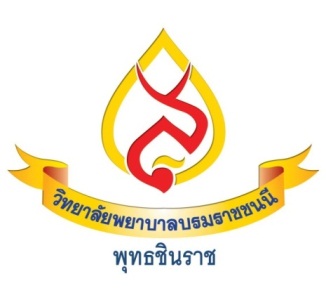 วิทยาลัยพยาบาลบรมราชชนนี พุทธชินราชสถาบันพระบรมราชชนก กระทรวงสาธารณสุขหลักสูตร.......................................................สาขา............................................**********************************มคอ. ๖รายงานของประสบการณ์ภาคสนาม (Field Experience Specification Report) หมวดที่ ๑ ข้อมูลทั่วไป๑.๑  รหัสและชื่อรายวิชา รหัสวิชา... ..(ระบุรหัสวิชาตามที่ระบุไว้ใน มคอ. ๒)ชื่อรายวิชา (ภาษาไทย)... ..(ระบุชื่อวิชาที่เป็นภาษาไทยตามที่ระบุไว้ใน มคอ. ๒)ชื่อรายวิชา (ภาษาอังกฤษ).. ..(ระบุชื่อวิชาที่เป็นภาษาอังกฤษตามที่ระบุไว้ใน มคอ. ๒)๑.๒  จำนวนหน่วยกิต   X (A-B-C)๑.๓  ประเภทของรายวิชา ระบุประเภทของรายวิชานี้ เช่น วิชาบังคับในหมวดวิชาเฉพาะ : กลุ่มวิชาชีพ๑.๔  อาจารย์ผู้รับผิดชอบรายวิชาและอาจารย์ผู้สอนภาคปฏิบัติ๑.๔.๑  รายชื่ออาจารย์ผู้รับผิดชอบรายวิชา		๑.๔.๒  อาจารย์ผู้สอนภาคปฏิบัติ       ระบุรายชื่ออาจารย์ผู้สอน วุฒิการศึกษาสูงสุด (กรณีที่อาจารย์ ที่ไม่จบ วุฒิป.โท/เอก ไม่ตรงสาขาที่สอน ให้ระบุวุฒิปริญญาตรี ที่ตรงสาขาร่วมด้วย) และประสบการณ์การสอนที่เกี่ยวข้อง.....ปี ๑.๔.๓  อาจารย์พิเศษสอนภาคปฏิบัติ (Preceptor)       ระบุรายชื่ออาจารย์พิเศษที่สอนภาคปฏิบัติ วุฒิการศึกษาสูงสุด (กรณีที่อาจารย์ ที่มีวุฒิปริญญาโท
/เอก ไม่ตรงสาขาที่สอน ให้ระบุวุฒิปริญญาตรี ที่ตรงสาขาร่วมด้วยหรือการอบรมต่างๆที่เกี่ยวข้อง เช่น อบรมเฉพาะทาง พัฒนาศักยภาพครูพี่เลี้ยง) และประสบการณ์การสอนที่เกี่ยวข้อง.....ปี ทั้งนี้อาจารย์พิเศษสอนภาคปฏิบัติ วิทยาลัยต้องพิจารณาให้เป็นไปตามเกณฑ์ที่สภาวิชาชีพนั้นๆกำหนด สำหรับเลขที่ใบประกอบวิชาชีพ ถ้าไม่มีก็ไม่ต้องใส่๑.๔.๔  อาจารย์พี่เลี้ยงในแหล่งฝึก       ระบุรายชื่ออาจารย์อาจารย์พี่เลี้ยงในแหล่งฝึกวุฒิการศึกษาสูงสุด (กรณีที่อาจารย์ ที่ไม่จบ วุฒิปริญญาโท/เอก ไม่ตรงสาขาที่สอน ให้ระบุ วุฒิปริญญาตรี ที่ตรงสาขาร่วมด้วยหรือการอบรมต่างๆที่เกี่ยวข้อง เช่น อบรมเฉพาะทาง พัฒนาศักยภาพครูพี่เลี้ยง) และประสบการณ์การสอนที่เกี่ยวข้อง.....ปี ทั้งนี้อาจารย์พิเศษสอนภาคปฏิบัติ วิทยาลัยต้องพิจารณาให้เป็นไปตามเกณฑ์ที่สภาวิชาชีพนั้นๆกำหนด สำหรับเลขที่ใบประกอบวิชีพกรณีที่ไม่มีก็ไม่ต้องใส่๑.๕ นักศึกษาหลักสูตร.(ระบุชื่อหลักสูตร).. ชั้นปีที่ (ระบุชั้นปีที่เปิดสอน) 	ห้องที่......................................        จำนวน  (ระบุจำนวนนักศึกษาที่ลงทะเบียนเรียนรายวิชานี้) คน๑.๖  รายวิชาที่ต้องเรียนมาก่อน (Pre-requisites) 	ระบุชื่อวิชาที่เป็น Pre-requisites ตามที่กำหนดไว้ใน มคอ.๒ เท่านั้น                 
๑.๗  รายวิชาที่ต้องเรียนพร้อมกัน (Co-requisites)  	ระบุชื่อวิชาที่เป็น Co-requisites ตามที่กำหนดไว้ใน มคอ.๒ เท่านั้น๑.๘ วันที่จัดทำหรือปรับปรุงรายละเอียดของรายวิชาครั้งล่าสุด            ระบุวันที่ตามที่กำหนดใน มคอ. ๔         หมวดที่ ๒ การดำเนินการที่ต่างจากแผนการฝึกปฏิบัติ/ประสบการณ์ภาคสนาม๑. การเตรียมนักศึกษา     กรณีที่การเตรียมนักศึกษาต่างจากที่วางแผนใน มคอ.๔ ให้ระบุการเตรียมที่ต่างจากแผน เหตุผลที่ดำเนินการต่างจากแผน และข้อเสนอแนะ/ข้อคิดเห็นเพื่อการวางแผนในอนาคต เช่น ในมคอ. ๔ ไม่มีการเตรียมนักศึกษาโดยการกำหนดให้นักศึกษาไปสังเกตการณ์ปฏิบัติงานของพยาบาลบนหอผู้ป่วยก่อน แต่เมื่อดำเนินการจริง ได้ให้นักศึกษาไปสังเกตการณ์ปฏิบัติงานของพยาบาลบนหอผู้ป่วย เป็นต้น			(     )       ไม่มี                              (     )       มี ระบุการเตรียมที่ต่างจากแผนในตารางด้านล่าง๒. การเตรียมอาจารย์ผู้สอนภาคปฏิบัติ /อาจารย์พิเศษสอนภาคปฏิบัติ (Preceptor)/อาจารย์พี่เลี้ยงในแหล่งฝึก          กรณีที่การเตรียมอาจารย์ผู้สอนภาคปฏิบัติ /อาจารย์พิเศษสอนภาคปฏิบัติ (Preceptor)/อาจารย์พี่เลี้ยงในแหล่งฝึกต่างจากที่วางแผนใน มคอ.๔ ให้ระบุการเตรียมที่ต่างจากแผน เหตุผลที่ดำเนินการต่างจากแผน และข้อเสนอแนะ/ข้อคิดเห็นเพื่อการวางแผนในอนาคต(     )       ไม่มี                              (     )       มี    ระบุการเตรียมที่ต่างจากแผนในตารางด้านล่าง
๓. การเปลี่ยนแปลงการจัดการฝึกภาคปฏิบัติ / ประสบการณ์ภาคสนาม      กรณีที่มีการเปลี่ยนแปลงของกิจกรรม หรือปัจจัยเกื้อหนุนต่างๆในการจัดการฝึกภาคปฏิบัติ / ประสบการณ์ภาคสนาม ที่เกิดขึ้นในระหว่างการฝึกภาคปฏิบัติ / ประสบการณ์ภาคสนาม ให้ระบุการเปลี่ยนแปลงที่เกิดขึ้นและเหตุผลที่ต่างจากแผน เช่น เปลี่ยนแปลงอาจารย์ผู้สอนภาคปฏิบัติ เนื่องจากอาจารย์ต้องไปราชการต่างประเทศด่วน เป็นต้น			(     )       ไม่มี                              (     )       มี      ระบุการเตรียมที่ต่างจากแผนในตารางด้านล่างหมวดที่ ๓ ผลการดำเนินการ๓.๑  ข้อมูลนักศึกษา / นิสิต      ระบุจำนวนนักศึกษาที่ลงทะเบียนเรียนทั้งหมด และจำนวนนักศึกษาที่คงอยู่เมื่อสิ้นสุดการฝึก           กรณีที่จำนวนทั้งสองไม่เท่ากัน ให้ระบุจำนวนนักศึกษาที่ถอนออกระหว่างการฝึกด้วย
๓.๒ การกระจายของระดับคะแนน (เกรด)        ระบุจำนวนนักศึกษาที่ได้เกรดแต่ละระดับ โดยผลรวมทั้งหมดต้องเท่ากับจำนวนผู้เรียนคงอยู่      เมื่อสิ้นสุดภาคการศึกษา
๓.๓  ปัจจัยที่ทำให้ระดับคะแนนผิดปกติ(    )   การกระจายของระดับคะแนนปกติ		(    )   การกระจายของระดับคะแนนผิดปกติ	กรณีที่การกระจายของเกรดผิดปกติ ต้องระบุเหตุผลด้วย เช่น ถ้ามีนักศึกษาลงทะเบียนเรียนรายวิชานี้ ๕๐ คน จำนวนผู้เรียนคงอยู่เมื่อสิ้นสุดภาคการศึกษา จำนวน ๔๘ คน เมื่อประเมินผลแล้วนักศึกษาได้เกรด A = ๓๐ คน, เกรด B+ = ๒๐ คน ซึ่งแสดงถึงการกระจายของคะแนนผิดปกติ ให้ระบุระดับคะแนนที่ผิดปกติ และปัจจัยที่ทำให้ระดับคะแนนผิดปกติ รวมทั้งแนวทางการแก้ไขเพื่อการพัฒนาการจัดการศึกษาครั้งต่อไป๓.๔  ประสิทธิผลของวิธีสอนที่ทำให้เกิดผลการเรียนรู้ตามที่ระบุในรายละเอียดของรายวิชา ในกรณีที่ระบุว่าการสอนไม่มีประสิทธิผล ให้ระบุอุปสรรคของการใช้กลยุทธ์พร้อมข้อเสนอแนะในการแก้ไขหมวดที่ ๔ ปัญหาและผลกระทบด้านการบริหาร๑. ปัญหาด้านบริหารของสถาบันการศึกษาและ/หรือสถานที่ฝึก    ระบุปัญหาด้านต่างๆ ที่มีผลกระทบต่อการเรียนรู้ของนักศึกษาในการฝึกปฏิบัติ/ประสบการณ์ภาคสนาม รวมทั้งสรุปแนวทางการแก้ปัญหา ที่เกิดจากปัจจัยด้านบริหารของวิทยาลัยและ/หรือสถานที่ฝึก......................................................................................................................................................................................................................................................................................................................................๒. การเปลี่ยนแปลงที่จำเป็นเพื่อหลีกเลี่ยงปัญหาและอุปสรรคในอนาคต    ระบุแนวทางการดำเนินการที่ควรเปลี่ยนแปลงเพื่อป้องกันไม่ให้เกิดปัญหาและอุปสรรค ในการฝึกภาคปฏิบัติ / ประสบการณ์ภาคสนามในปีการศึกษาต่อไป   ................................................................................................................................................................... ................................................................................................................................................................... 
หมวดที่ ๕ การประเมินการฝึกภาคปฏิบัติ/ประสบการณ์ภาคสนาม๑. การประเมินการฝึกภาคปฏิบัติ/ประสบการณ์ภาคสนามโดยนักศึกษา     ระบุผลการประเมินการฝึกภาคปฏิบัติ/ประสบการณ์ภาคสนามโดยนักศึกษา และแนวทางการนำผลการประเมินไปปรับปรุง ๒. การประเมินการฝึกภาคปฏิบัติ/ประสบการณ์ภาคสนามโดยอาจารย์ผู้สอนภาคปฏิบัติระบุผลการประเมินการฝึกภาคปฏิบัติ/ประสบการณ์ภาคสนามโดยอาจารย์ผู้สอนภาคปฏิบัติและแนวทางการนำผลการประเมินไปปรับปรุง๓.  การประเมินการฝึกภาคปฏิบัติ/ประสบการณ์ภาคสนามโดยอาจารย์พิเศษสอนภาคปฏิบัติ/อาจารย์     พี่เลี้ยงในแหล่งฝึก       ระบุผลการประเมินการฝึกภาคปฏิบัติ/ประสบการณ์ภาคสนามโดยอาจารย์พิเศษสอนภาคปฏิบัติ/อาจารย์พี่เลี้ยงในแหล่งฝึก และแนวทางการนำผลการประเมินไปปรับปรุง๔.  การทวนสอบผลการเรียนรู้ในรายวิชา     ระบุการทวนสอบผลการเรียนรู้ในรายวิชาของนักศึกษา และแนวทางการนำผลการทวนสอบไปปรับปรุง ทั้งนี้กระบวนการทวนสอบต้องสอดคล้องกับที่ระบุไว้ใน มคอ. ๔.........................................................................................................................................................................................................................................................................................................................................................................................................................................................................................................หมวดที่ ๖ แผนการปรับปรุง๑.  การดำเนินการเพื่อปรับปรุงการฝึกภาคปฏิบัติ / ประสบการณ์ภาคสนาม และความก้าวหน้าของการปรับปรุงตามที่ระบุไว้ใน มคอ. ๔ ข้อ ๒.๓       ระบุผลของการพัฒนา/ปรับปรุงตามที่ระบุไว้ใน มคอ. ๔  ปัญหาและอุปสรรค และข้อเสนอแนะ๒.  ข้อเสนอแผนการปรับปรุงสำหรับภาคเรียน/ปีการศึกษาต่อไประบุกิจกรรมที่ต้องทำเพื่อการปรับปรุงการฝึกปฏิบัติ / ประสบการณ์ภาคสนามของรายวิชานี้ให้ดียิ่งขึ้น  พร้อมทั้งระบุวันที่สิ้นสุดกิจกรรม  และผู้รับผิดชอบ๔. ข้อเสนอแนะเพื่อการบริหารหลักสูตร       กรณีที่มีข้อเสนออื่นๆ เพื่อนำไปพัฒนาภาพรวม เช่น อาจารย์ผู้รับผิดชอบรายวิชารวบรวมข้อมูลจากการประเมินรายวิชาทั้งโดยนักศึกษา อาจารย์ผู้สอน พบว่า ต้องการสื่อ อุปกรณ์การเรียนการสอน
มากขึ้น เป็นต้น ให้ระบุไว้ในหัวข้อนี้ด้วย๕.  รายงานผลการบริหารความเสี่ยงที่เกิดขึ้นในการจัดการเรียนการสอน               (      )    ไม่มี               (      )    มีกรณีที่มีความเสี่ยงเกิดขึ้นในการจัดการเรียนการสอนให้ระบุความเสี่ยงและการบริหารความเสี่ยงที่อาจารย์ผู้รับผิดชอบหลักสูตรและอาจารย์ผู้สอนได้ดำเนินการแก้ไข(๑) ความเสี่ยงที่เกิดขึ้น......................................................................................................................................................................................................................................................................................................................................     ...................................................................................................................................................................(๒) ผลการจัดการความเสี่ยง.................................................................................................      ...................................................................................................................................................................     ...................................................................................................................................................................๖.  งบประมาณที่ใช้  ระบุงบประมาณที่ใช้จริงเปรียบเทียบกับงบประมาณที่ได้รับจัดสรรเหตุผลที่ใช้งบประมาณไม่เป็นไปตามแผน  (จะรายงานผลก็ต่อเมื่อการใช้จ่ายเงินงบประมาณไม่เป็นไปตามแผน คิดเป็นร้อยละ.............ตามที่วิทยาลัยแต่ละแห่งกำหนด)ลงชื่อ....................................................(อาจารย์ผู้รับผิดชอบรายวิชา)(……………………………………)ลงชื่อ...................................................(อาจารย์ผู้รับผิดชอบหลักสูตร)(…………………………………….)ลงชื่อ...................................................(หัวหน้าภาควิชา…………………………)(…………………………………….)ลงชื่อ...................................................(รองผู้อำนวยการกลุ่มงานวิชาการ)		(…………………………………..)               วันที่…......./........................./…………ชื่อ – สกุลวุฒิการศึกษาระบุวุฒิการศึกษาตาม มคอ.4ชื่อ – สกุลเลขที่ใบประกอบวิชาชีพวุฒิการศึกษาประสบการณ์การสอนในสาขาที่เกี่ยวข้อง (จำนวนปี)แผนกที่สอนแหล่งฝึกจำนวนกลุ่มระบุแผนกที่สอนทุกแผนกระบุจำนวนกลุ่มทุกกลุ่มชื่อ – สกุลเลขที่ใบประกอบวิชีพวุฒิการศึกษาการอบรมที่เกี่ยวข้องประสบการณ์การสอนในสาขาที่เกี่ยวข้อง (จำนวนปี)แผนกที่สอนแหล่งฝึกจำนวนกลุ่มชื่อ – สกุลเลขที่ใบประกอบวิชีพวุฒิการศึกษาการอบรมที่เกี่ยวข้องประสบการณ์การสอนในสาขาที่เกี่ยวข้อง (จำนวนปี)แผนกที่สอนแหล่งฝึกจำนวนกลุ่มแผนการเตรียมที่กำหนดไว้ใน มคอ. ๔การเตรียมที่ต่างจากแผนเหตุผลที่ดำเนินการต่างจากแผนข้อเสนอแนะ/ข้อคิดเห็นเพื่อการวางแผนในอนาคตการเตรียมที่วางแผนใน มคอ. ๔การเตรียมที่ต่างจากแผนเหตุผลที่ดำเนินการต่างจากแผนข้อเสนอแนะ/ข้อคิดเห็นเพื่อการวางแผนในอนาคตแผนดำเนินการการปฏิบัติที่ต่างจากแผนเหตุผลที่ต่างจากแผน๑.  การเปลี่ยนแปลงกิจกรรม และ/หรืองานที่มอบหมาย๑.  การเปลี่ยนแปลงกิจกรรม และ/หรืองานที่มอบหมาย๒.  การเปลี่ยนแปลงอาจารย์ผู้สอน๒.  การเปลี่ยนแปลงอาจารย์ผู้สอน๒.  การเปลี่ยนแปลงอาจารย์ผู้สอน๓.  การเปลี่ยนแปลงสิ่งอำนวยความสะดวกและการสนับสนุนนักศึกษา๓.  การเปลี่ยนแปลงสิ่งอำนวยความสะดวกและการสนับสนุนนักศึกษา๓.  การเปลี่ยนแปลงสิ่งอำนวยความสะดวกและการสนับสนุนนักศึกษา๔.  การบูรณาการกับพันธกิจอื่น๔.  การบูรณาการกับพันธกิจอื่น๔.  การบูรณาการกับพันธกิจอื่น๕. การเปลี่ยนแปลงอื่น ๆ (ถ้ามี)..............................................๕. การเปลี่ยนแปลงอื่น ๆ (ถ้ามี)..............................................จำนวนนักศึกษาที่ลงทะเบียนเรียน/ส่งไปฝึกภาคปฏิบัติ/ประสบการณ์สนาม.........................คนจำนวนนักศึกษาที่คงอยู่เมื่อสิ้นสุดการฝึกภาคปฏิบัติ/ประสบการณ์สนาม.........................คนจำนวนนักศึกษาที่ถอน (W) .........................คนระดับคะแนนจำนวน (คน)คิดเป็นร้อยละAB+BC+CD+DFไม่สมบูรณ์ (I)ผลการเรียนการสอนยังไม่สิ้นสุด (P)ผ่าน (S)ถอน (W)ระดับคะแนนที่ผิดปกติปัจจัยที่ทำให้ระดับคะแนนผิดปกติแนวทางการแก้ไขมาตรฐานผลการเรียนรู้วิธีการสอนที่ระบุในรายละเอียดของรายวิชาประสิทธิผลประสิทธิผลอุปสรรคของการใช้กลยุทธ์พร้อมข้อเสนอแนะในการแก้ไขมาตรฐานผลการเรียนรู้วิธีการสอนที่ระบุในรายละเอียดของรายวิชามีไม่มีอุปสรรคของการใช้กลยุทธ์พร้อมข้อเสนอแนะในการแก้ไข๑. ด้านคุณธรรม จริยธรรม   ระบุ LO ที่กำหนดไว้ใน มคอ. ๔ระบุวิธีการสอน--๒. ด้านความรู้  ระบุ LO ที่กำหนดไว้ใน มคอ. ๔ระบุวิธีการสอน--๓. ด้านทักษะทางปัญญา   ระบุ LO ที่กำหนดไว้ใน มคอ. ๔ระบุวิธีการสอน--๔.  ด้านทักษะความสัมพันธ์ระหว่างบุคคลและความรับผิดชอบ  ระบุ LO ที่กำหนดไว้ใน มคอ. ๔ระบุวิธีการสอน--๕. ด้านทักษะการวิเคราะห์เชิงตัวเลข การสื่อสาร และการใช้เทคโนโลยีสารสนเทศ  ระบุ LO ที่กำหนดไว้ใน มคอ. ๔ระบุวิธีการสอน--๖. ด้านทักษะการปฏิบัติทางวิชาชีพ  ระบุ LO ที่กำหนดไว้ใน มคอ. ๔ระบุวิธีการสอน--ผลการประเมินการฝึกภาคปฏิบัติ/ประสบการณ์ภาคสนามแนวทางการนำผลการประเมินไปปรับปรุงผลการประเมินแนวทางการนำผลการประเมินไปปรับปรุงผลการประเมินแนวทางการนำผลการประเมินไปปรับปรุงแผนการปรับปรุงที่กำหนดไว้ใน มคอ. ๔วิธีการปัญหาอุปสรรคแนวทางที่จะนำไปปรับปรุงการจัดการเรียนการสอนครั้งต่อไปตัวอย่างพัฒนากระบวนการคิดเชิงวิเคราะห์ของนักศึกษาในขณะฝึกปฏิบัติเปลี่ยนวิธีการเขียนแผนการพยาบาลโดยผนวกการทำ Mind Mappingจากการประเมินพบว่านักศึกษา.........เพิ่มกระบวนการ Reflective ร่วมกับการทำ Mind Mappingวัตถุประสงค์ของการพัฒนา / ปรับปรุงข้อมูล/หลักฐานหรือเหตุผลในการพัฒนา/ปรับปรุงวิธีการพัฒนา / ปรับปรุงผู้รับผิดชอบงบประมาณงบที่ได้รับจัดสรรงบประมาณที่ใช้จริงค่าตอบแทนผู้ทรงคุณวุฒิค่าวัสดุอุปกรณ์...........................................................................